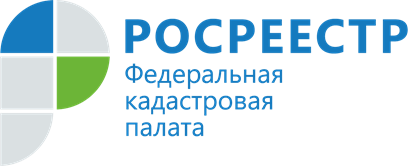 Доступность предоставления государственных услуг способствует минимизации коррупционных проявленийОдним из важных направлений деятельности Кадастровой палаты по Иркутской области является профилактика коррупционных правонарушений, а также повышение информационной открытости. В связи с этим в филиале на постоянной основе реализуются мероприятия согласно утвержденному Плану по противодействию коррупции на 2021–2023 годы. В Кадастровой палате по Иркутской области ежегодно все работники проходят инструктаж по вопросам противодействия коррупции. Также работники, замещающие должности, включенные в Перечень должностей, утвержденный приказом Росреестра от 27.12.2013 г. № П/555, предоставляют сведения о своих доходах, расходах, об имуществе и обязательствах имущественного характера, а также сведения о доходах, расходах об имуществе и обязательствах имущественного характера своих супруги (супруга) и несовершеннолетних детей.«Профилактика коррупции должна проводиться комплексно, в том числе путем проведения мероприятий, предусматривающих решение организационных, кадровых и правовых вопросов. Действенным способом является работа Росреестра по обеспечению доступности оказания государственных услуг, созданию прозрачной, качественной системы в учетно-регистрационной сфере. Организовано функционирование межведомственного взаимодействия, что избавляет заявителей от походов по различным ведомствам, внедряются электронные услуги, где заявитель не контактирует с сотрудниками», – пояснила директор Кадастровой палаты по Иркутской области Татьяна Токарева.Кадастровая палата по Иркутской области напоминает, что по вопросам противодействия коррупции ежедневно, в круглосуточном автоматическом режиме, без перерывов и выходных функционирует «телефон доверия»: 8 (800) 100-18-18. Сведения о коррупционных правонарушениях можно направить на адрес электронной почты antikorr@38.kadastr.ru или через раздел официального сайта Кадастровой палаты «Обратная связь» подраздела «Противодействие коррупции». Свое обращение также можно написать в книге жалоб и предложений, которая находится в офисе Кадастровой палаты по Иркутской области по адресу: г. Иркутск, ул. Чехова, д. 22, либо направить письменное заявление по адресу: 664007, г. Иркутск, ул. Софьи Перовской, д. 30.Контакты для СМИ:Пресс-служба Кадастровой палаты по Иркутской области+7 (3955) 58-15-74 (добавочный 2211) Хильченко Евгенияfgbu_pressa@38.kadastr.ru664007, Иркутск, Софьи Перовской, 30 